SLJ – KNJIŽEVNOSTPozdravljen dragi moj 5. C. Pri slovenščini – književnost nadaljujemo s preverjanjem/ocenjevanjem znanja.Tisti, ki ste oceno že pridobili pa:lahko delate učno snov za druge šolske predmete (če mogoče niste še vsega naredili),si pregledate in uredite šolske zvezke.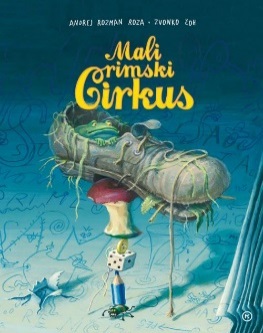 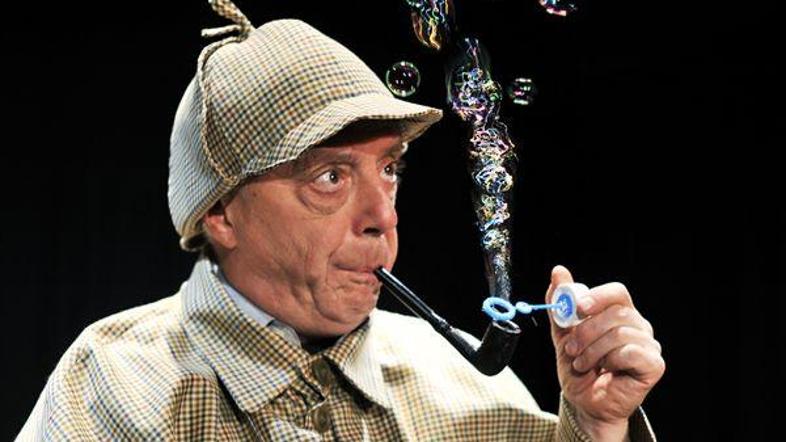 https://www.google.com/search?q=mali+rimski+cirkus                   https://www.google.com/search?q=andrej+rozman+roza&tbm=isch